	K e p a d a				Yth.	Bapak Walikota Baubau	Perihal	: 	Permohonan Pencabutan 	 		Cq. 	Kepala Dinas Penanaman Modal   		Surat Izin Praktik/Kerja *)	        			dan PTSP Kota Baubau	  		di-					       BaubauYang bertanda tangan di bawah ini,N  a  m  a 	:		Tempat/Tanggal Lahir	:		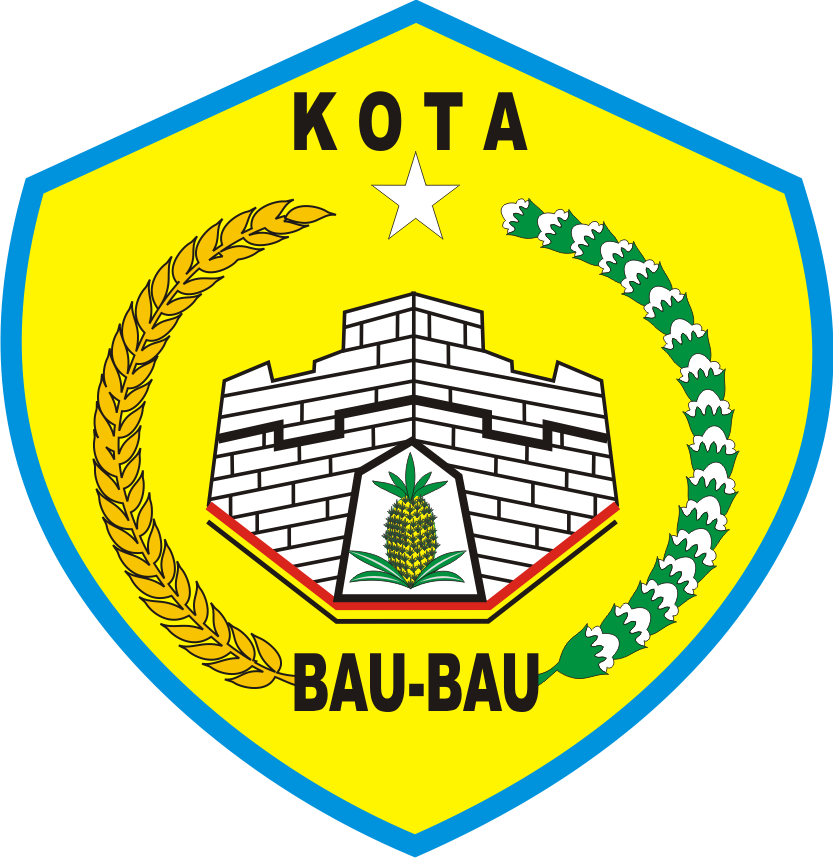 Pekerjaan	:		Alamat	:				Telepon/Hp. 	Dengan ini mengajukan permohonan Pencabutan Surat Izin Praktik/Kerja *), dengan data sebagai berikut:Nomor Izin Praktik	:		Tanggal Izin Praktik	:		 (Tanggal/Bulan/Tahun)Masa Berlaku	:		 (Tanggal/Bulan/Tahun)Nama Fasilitas Kesehatan	:		Alamat	:				Telepon/Hp. 	Alasan Pencabutan	:		Sebagai bahan pertimbangan bersama ini kami lampirkan :Adapun data yang dilampirkan sebagai dokumen permohonan Pencabutan Surat Izin Praktik/Kerja *) ini adalah BENAR dan SAH, apabila dikemudian hari ditemukan dokumen yang telah kami berikan tidak benar dan sah, maka kami bersedia dikenakan sanksi sesuai dengan peraturan dan ketentuan yang berlaku.Demikian permohonan ini kami buat dengan sebenar-benarnya, dan atas perhatian Bapak kami ucapkan terima kasih.		Baubau, …………………………….. 20….		Pemohon,		(………………………………………)		Nama Lengkap Catatan : Pemohon tidak perlu menyetor dokumen fisik pada Dinas Penanaman Modal dan PTSP Kota Baubau, petugas front/back office akan memverifikasi dokumen yang telah di unggah oleh pemohon, apabila dokumen tidak sesuai, maka petugas front/back office akan menyampaikan melalui nomor telepon/handphone yang terdaftar;Apabila pemohon belum memahami proses registrasi dan pendaftaran permohonan izin melalui Aplikasi SiCantik Cloud, maka petugas front/back office akan melakukan pendampingan;Panduan penggunaan aplikasi SiCantik Cloud dapat di download melalui https://bit.ly/Panduan_SiCantik_CloudFormulir permohonan dapat di download melalui https://dpmptsp.baubaukota.go.id/page/layanan;*) Coret yang tidak perluNoNama Dokumen1Surat Permohonan Bermaterai2Surat Izin Praktik Asli